Pozdravljen/a, začeli bomo z novim poglavjem Elementi v periodnem sistemu.V zvezek zapiši naslov novega poglavja: ELEMENTI V PERIODNEM SISTEMU  in podnaslov: VIRI ELEMENTOV IN SPOJIN V NARAVIV e-učbeniku si preberi in oglej videoposnetke: str. 139 – 145. https://eucbeniki.sio.si/kemija8/948/index.htmlV zvezek zapiši katere snovi pridobivajo izzraka, vode zemeljske skorjeZapiši in pojasni pojme:mineralkamninaruda, pomagaj si tudi z učbenikomV zvezek zapiši:APNENEC (vsebuje predvsem kalcijev karbonat – CaCO3, lahko pa vsebuje še magnezijev karbonat - MgCO3 in silicijev dioksid SiO2), je pomemba surovina. Apnencu podobni kamnini sta marmor in kreda. Iz učbenika na strani 92 prepiši besedilo pod naslovom: Iz apnenca dobimo žgano in gašeno apno.Odgovori na vprašanja: učbenik str. 92/1-3. Odgovore zapiši v zvezek.V delovnem zvezku  reši na str. 64,65 /1,2.Če nimaš učbenika so spodaj strani.Če rabiš pomoč mi lahko pišeš na naslov marijaul70@gmail.comŽelim ti uspešno delo. 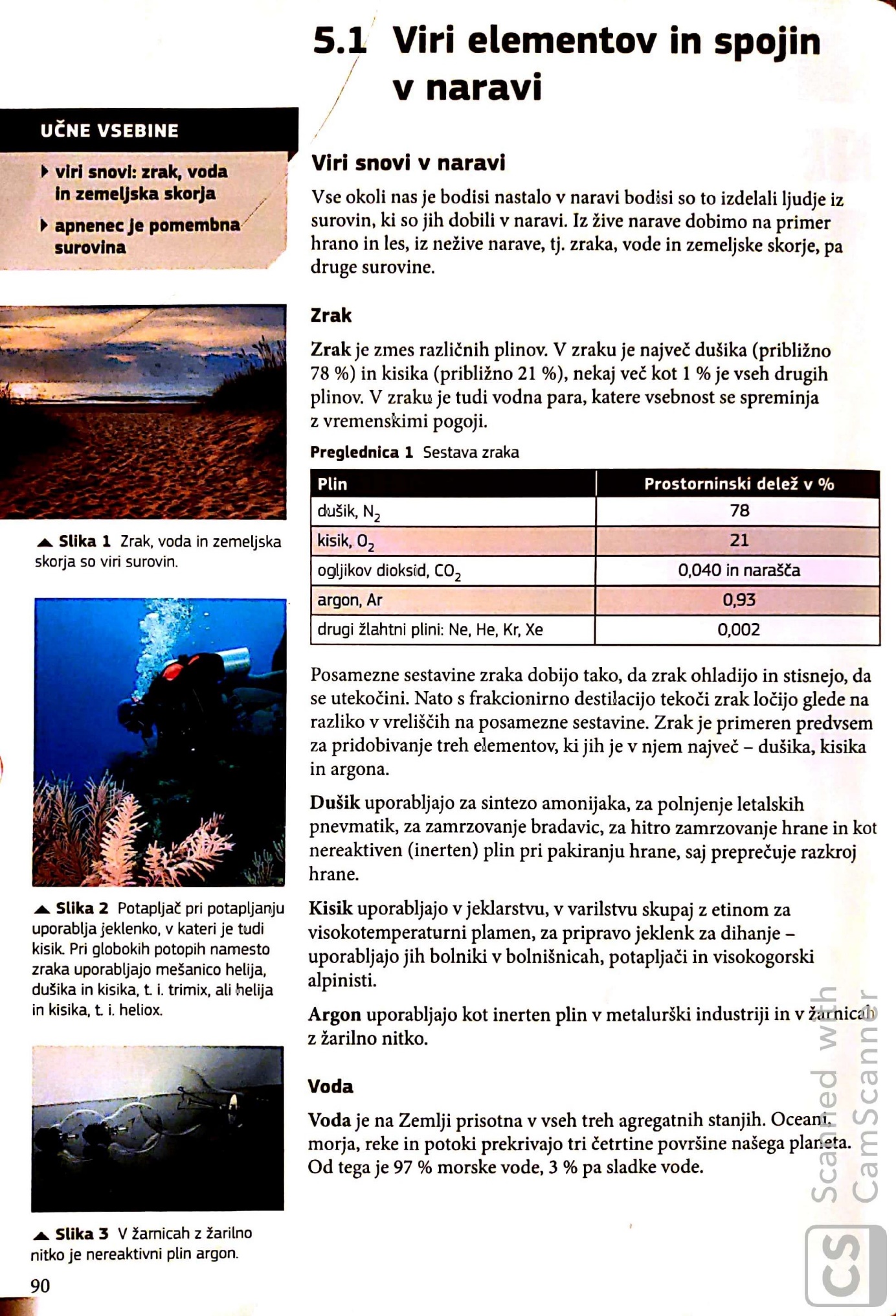 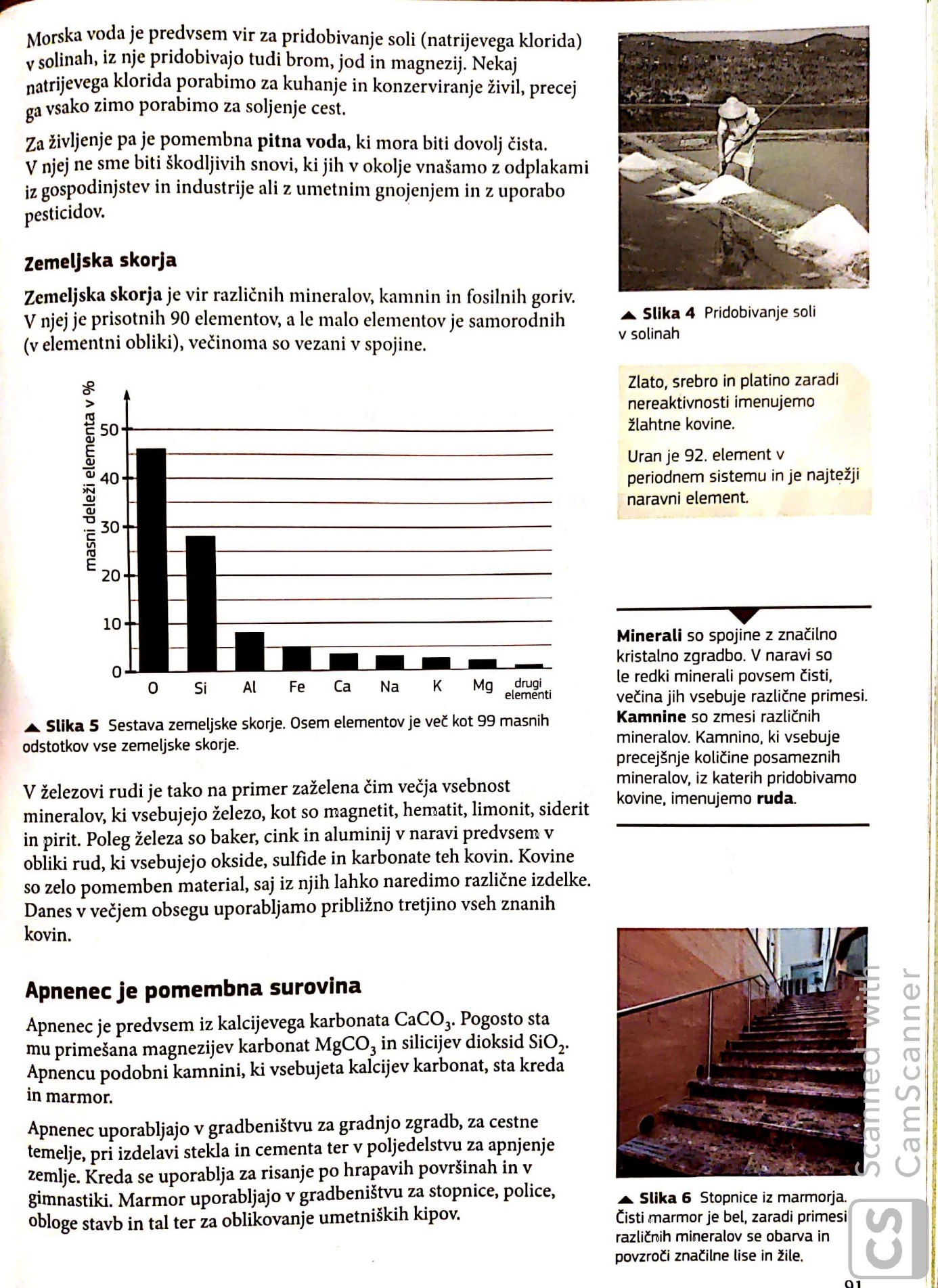 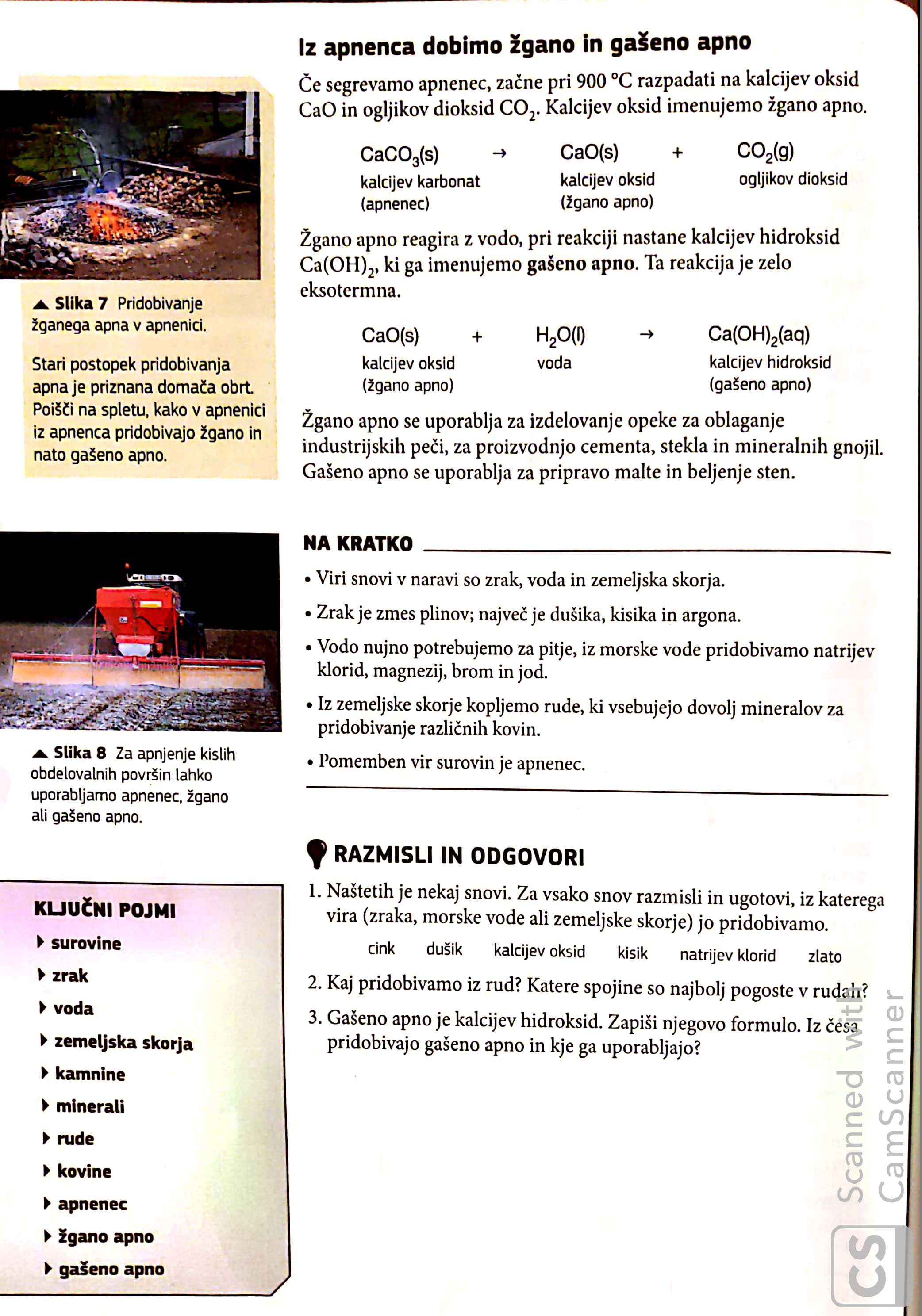 